Obituaries - George Martin DavisLongmont Times
Friday, August 11, 1933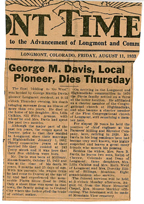 George M. Davis, Local Pioneer, Dies ThursdayThe final bidding to "Go West" was heeded by George Martin Davis, pioneer Longmont resident, at 9:15 o'clock Thursday evening, his death bringing surcease from an illness of over two years. He died at the home of his daughter, Mrs. Lilla Calkins, 822 Fifth Avenue, with whom he and Mrs. Davis had spent the past two months.

Although the major part of the past ten years, the couple spent in Denver, prior to that they resided in Longmont since their marriage in Highlandlake January 1, 1882. Thirty consecutive years of their married life, they resided at 243 Terry Street and it was here that their five children were born.

Mr. Davis was born at Millbury, Massachusetts, October 15, 1852 and was at the time of his death 80 years, 0 months and 25 days of age. With his parents, via wagon train he had come to Denver at the age of 12 and had experienced the memorable Platte River flood in 1864. Only a short time was spent in that town, the family going on to Central City where the father plied the trade of cabinet maker.

On arriving in the Longmont and Highlandlake communities in 1870, the Davis family settled on a farm at the latter location. He affiliated as the charter member of the Congregational Church at Highlandlake, and also became a charter member of the First Congregational Church of Longmont, still remaining a member here.